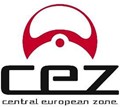 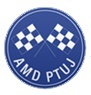 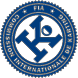 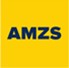 CEZ KARTING ROUND 11PRVENSTVO SREDNJEEVROPSKE ZONE/FIA-CEZ CHAMPIONSHIP PRVENSTVO SLOVENIJE/SLOVENIAN CHAMPIONSHIP27. – 29. 9. 2019Ime in priimek voznikaName and surname of the driver::                                                Rojstni datum/Date of birth: 	Naslov / Adress: 	mobilni tel/ Mobil :                                      E-mail:  	Klub / Club :  	Številka  in kategorija vozniške licence  / Drivers licence: number + rank:   	VOZILO/VEHICLEPotrebno je označiti: se NEŽELI ali ŽELI točkovati za Prvenstvo srednjeevropske zone(CEZ) aliželi voziti samo za točke v nacionalnem prvenstvu.Mark the box: you do NOTWANT or YOUWANT to count for CEZ championship and only want to count for your national championship.Podpis voznika/signiture :                                                       žig Kluba /Club stamp 	Place and date/kraj in datum  	 Poslati na/send to:  amdptuj1@gmail.com Do/till:                27.9.2019. Plačilo/Pay to:     AVTO MOTO DRUŠTVO PTUJ, Cvetkov trg 4, 2250 PTUJ IBAN: SI56042020000368731SWIFT/BIC: KBMAS12PRIJAVNICA /ENTRY FORMRazred/ ClassStartna številka/ NumberTip okvirja/Make of chassis:Tip motorja/Make of engine:ccm:Homologacija št:PRVENSTVO SREDNJEEVROPSKE ZONE / FIA - CEZ CHAMPIONSHIPPRVENSTVO SLOVENIJE  / SLOVENIAN  CHAMPIONSHIP